SnackMasters is returning in November!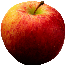 This will be our sixth year at Connaught Street School.  SnackMasters is a group of parent volunteers who plan, prepare and deliver healthy snacks to all of our students on Wednesday mornings. We believe in a universal program that presents a variety of fresh fruits and vegetables to each child at our school, encouraging students to frequently eat together and try new foods.This year, the school construction has led us to modify our program. WE PLAN TO RUN A 6-WEEK PROGRAM FROM NOVEMBER 6TH UNTIL DECEMBER 11TH. We have some remaining funds from last year and welcome any donations from the CSS Community**. Each week of snacks costs approximately $300 so we are very grateful for any and all financial support. Also, attached to this notice, you will find a MABEL’S LABELS FLYER. CSS participates in their school fundraising program. If you need labels to identify your child’s personal items, please consider supporting our school. The monies we receive from Mabel’s Labels are earmarked for SnackMasters. Visit www.mabelslabels.ca and click the “Support a Fundraiser” button located on the top right-hand corner of your screen. Type CONNAUGHT STREET SCHOOL and select our school from the drop-down list. Then proceed with your order. We are always looking for VOLUNTEERS to help prepare and deliver snacks on Wednesday mornings (8:30-10:30am). If you would like to volunteer, please email Lori Mais for more information: mais@nbnet.nb.ca ** Donations can be made in cash or by cheque or using SchoolCashOnline. Tax receipts are only available for SchoolCashOnline payments above $25, print of a copy of your payment and forward it to Ingrid.warris@nbed.nb.ca or drop it off at the office.